Emerging Leaders Association 
2023-2024 Members Directory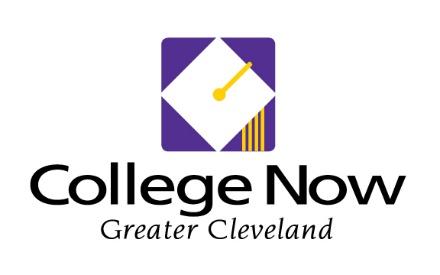 Saja AbidUniversity HospitalsTosin ArabaSwagelokTosin ArabaSwagelokLea BastulliOnShift, Inc.Karen Cross-HattenCuyahoga Community CollegeJulie DeStefanis*Deloitte LLPJulie DeStefanis*Deloitte LLPHannah DowningGovern for AmericaAnastasia ElderCase Western Reserve UniversityIsis Harbour-Smith
LEAPIsis Harbour-Smith
LEAPAbby HausmanGries Financial PartnersAdrienne Hubbard*Ernst & Young LLPTremain LasenbyCollege Now Greater ClevelandTremain LasenbyCollege Now Greater ClevelandJohn McDermottThe Cafaro CompanyTaylor MoltonSay Yes ClevelandJackie MonhartUniversity HospitalsJackie MonhartUniversity HospitalsJennifer NguyenHX5, LLC.Amy RiceCollege Now Greater ClevelandLena RichardsonOverDrive, Inc.Lena RichardsonOverDrive, Inc.Michelle RomanowskiEYSavannah SlusherCollege Now Greater ClevelandKristin Stuker
Sherwin-Williams Company
Kristin Stuker
Sherwin-Williams Company
Christine TaylorMedical Mutual of OhioDe’Antae WareCuyahoga Community CollegeCollege Now Administrative Leads:College Now Administrative Leads:Kendra Kneisl 
kkneisl@collegenowgc.org
216.329.8437Kendra Kneisl 
kkneisl@collegenowgc.org
216.329.8437Kittie Warshawsky 
kwarshawsky@collegenowgc.org
216.635.0155Kittie Warshawsky 
kwarshawsky@collegenowgc.org
216.635.0155